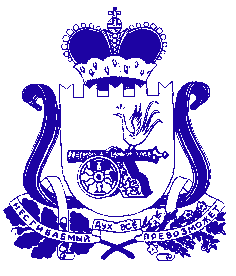 АДМИНИСТРАЦИЯ МУНИЦИПАЛЬНОГО ОБРАЗОВАНИЯ «КРАСНИНСКИЙ РАЙОН»  СМОЛЕНСКОЙ ОБЛАСТИП О С Т А Н О В Л Е Н И Еот 22.05.2018 № 271О внесении изменений в Административный регламент предоставления государственной услуги «Назначение опекуном или попечителемгражданина,выразившего желание статьопекуном или попечителемнесовершеннолетнихграждан»         В целях приведения Административного регламента предоставления государственной услуги «Назначение опекуном или попечителем гражданина, выразившего желание стать опекуном или попечителем несовершеннолетнихграждан», утвержденного постановлением Администрации муниципального образования «Краснинский район» Смоленской области от 30.05.2014 года № 266, в соответствие с федеральным законодательством, Администрация муниципального образования «Краснинский район» Смоленской области	постановляет:	1. Внести в Административный регламент предоставления государственной услуги «Назначение опекуном или попечителем гражданина, выразившего желание стать опекуном или попечителем несовершеннолетнихграждан», утвержденный постановлением Администрации муниципального образования «Краснинский район» Смоленской области от 30.05.2014 года № 266, следующие изменения:         1) В разделе «Общие положения»:- подпункт «д» пункта 1.2.1. после слов «за исключением незаконного помещения в психиатрический стационар» дополнить словами  «клеветы и оскорбления»;- в пункте  1.3. – требования к порядку информирования о порядке предоставления муниципальной услуги,  в абзаце 2  подпункта 1.3.1. строку «адрес электронной почты: olga.hryapkina@mail.ru» изложить в следующей редакции: «адрес электронной почты: krasnopeka@admin-smolensk.ru» ;В разделе 2 «Стандарт предоставления муниципальной услуги»:-  пункт 2.4.1. изложить в следующей редакции: 	«2.4.1 Заявления граждан по вопросам выдачи заключения о возможности временной передачи ребенка (детей) в семью граждан, постоянно проживающих на территории Российской Федерации, поступившие в отдел образования, рассматриваются в 10-дневный срок со дня подтверждения сведений об отсутствии обстоятельств, указанных в подпункте «д» пункта 1.2.1. настоящего Административного регламента»;- пункт 2.6.1. изложить в следующий редакции:         « 2.6.1 Гражданин, выразивший желание стать опекуном, подает в орган опеки и попечительства по месту своего жительства заявление с просьбой о назначении его опекуном (далее - заявление), в котором указываются:- фамилия, имя, отчество (при наличии) гражданина, выразившего желание стать опекуном;- сведения о документах, удостоверяющих личность гражданина, выразившего желание стать опекуном;- сведения о гражданах, зарегистрированных по месту жительства гражданина, выразившего желание стать опекуном;- сведения, подтверждающие отсутствие у гражданина обстоятельств, указанных в абзацах третьем и четвертом пункта 1 статьи 146 Семейного кодекса Российской Федерации;- сведения о получаемой пенсии, ее виде и размере (для лиц, основным источником доходов которых являются страховое обеспечение по обязательному пенсионному страхованию или иные пенсионные выплаты).       Гражданин, выразивший желание стать опекуном, подтверждает своей подписью с проставлением даты подачи заявления указанные в нем сведения, а также осведомленность об ответственности за представление недостоверной либо искаженной информации в соответствии с законодательством Российской Федерации.      К заявлению прилагаются следующие документы:а) краткая автобиография гражданина, выразившего желание стать опекуном;б) справка с места работы лица, выразившего желание стать опекуном, с указанием должности и размера средней заработной платы за последние 12 месяцев и (или) иной документ, подтверждающий доход указанного лица, или справка с места работы супруга (супруги) лица, выразившего желание стать опекуном, с указанием должности и размера средней заработной платы за последние 12 месяцев и (или) иной документ, подтверждающий доход супруга (супруги) указанного лица;в) заключение о результатах медицинского освидетельствования граждан, намеревающихся усыновить (удочерить), взять под опеку (попечительство), в приемную или патронатную семью детей-сирот и детей, оставшихся без попечения родителей, оформленное в порядке, установленном Министерством здравоохранения Российской Федерации;г) копия свидетельства о браке (если гражданин, выразивший желание стать опекуном, состоит в браке);д) письменное согласие совершеннолетних членов семьи с учетом мнения детей, достигших 10-летнего возраста, проживающих совместно с гражданином, выразившим желание стать опекуном, на прием ребенка (детей) в семью;е) копия свидетельства о прохождении подготовки лиц, желающих принять на воспитание в свою семью ребенка, оставшегося без попечения родителей, на территории Российской Федерации в порядке, установленном пунктом 6 статьи 127 Семейного кодекса Российской Федерации (за исключением близких родственников ребенка, а также лиц, которые являются или являлись усыновителями и в отношении которых усыновление не было отменено, и лиц, которые являются или являлись опекунами (попечителями) детей и которые не были отстранены от исполнения возложенных на них обязанностей). Форма указанного свидетельства утверждается Министерством образования и науки Российской Федерации»;- в пункте 2.6.2. слова « в подпунктах «ж», «к» и «м» заменить словами «в подпунктах «г», «е»;- пункт 2.6.4. изложить в следующей редакции:      «2.6.4 Документы, указанные в подпунктах «а», «б», «г», «д»,  настоящего пункта, действительны в течение года со дня выдачи, документы, указанные в подпункте «в» настоящего пункта, действительны в течение 6 месяцев со дня выдачи»;-  пункт 2.6.8. дополнить предложением следующего содержания:    «В случае представления документов, предусмотренных подпунктом 2.6.1. настоящего Административного регламента, с использованием федеральной государственной информационной системы "Единый портал государственных и муниципальных услуг (функций)", регионального портала государственных и муниципальных услуг (функций), официального сайта органа опеки и попечительства в информационно-телекоммуникационной сети "Интернет" либо через должностных лиц многофункциональных центров предоставления государственных и муниципальных услуг, с которыми у органа опеки и попечительства заключены соглашения о взаимодействии, гражданином представляются сотруднику органа опеки и попечительства оригиналы указанных документов»;- дополнить пунктами 2.6.9. – 2.6.10 следующего содержания:    «2.6.9. Заявление и прилагаемые к нему документы могут быть поданы гражданином в орган опеки и попечительства лично либо с использованием федеральной государственной информационной системы "Единый портал государственных и муниципальных услуг (функций)", регионального портала государственных и муниципальных услуг (функций) или официального сайта органа опеки и попечительства в информационно-телекоммуникационной сети "Интернет" или через должностных лиц многофункциональных центров предоставления государственных и муниципальных услуг, с которыми у органа опеки и попечительства заключены соглашения о взаимодействии. 2.6.10. В случае личного обращения в орган опеки и попечительства гражданин при подаче заявления должен предъявить паспорт или иной документ, удостоверяющий его личность»;- раздел 2.7  изложить в следующей редакции:   «2.7 Формирование и направление межведомственного запроса в органы, участвующие в предоставлении муниципальной услуги2.7.1. Орган опеки и попечительства в течение 2 рабочих дней со дня подачи заявления запрашивает у соответствующих уполномоченных органов подтверждение сведений, подтверждающих отсутствие у гражданина обстоятельств, указанных в абзацах третьем и четвертом пункта 1 статьи 146 Семейного кодекса Российской Федерации.2.7.2. Межведомственный запрос направляется в форме электронного документа с использованием единой системы межведомственного электронного взаимодействия и подключаемых к ней региональных систем межведомственного электронного взаимодействия.2.7.3. Форма и порядок представления ответа на запрос органа опеки и попечительства о подтверждении сведений об отсутствии у гражданина обстоятельств, указанных в абзацах третьем и четвертом пункта 1 статьи 146 Семейного кодекса Российской Федерации, а также форма соответствующего запроса органа опеки и попечительства устанавливаются Министерством внутренних дел Российской Федерации. Ответ о подтверждении указанных сведений направляется в орган опеки и попечительства в течение 5 рабочих дней со дня получения соответствующего запроса.2.7.4. В случае если сведения о наличии (отсутствии) судимости, указанные гражданами в заявлении, были подтверждены более года назад, орган опеки и попечительства по месту жительства (нахождения) ребенка (детей) повторно запрашивает у соответствующих уполномоченных органов подтверждение таких сведений.2.7.5. Обязанности специалиста отдела образования, ответственного за формирование и направление межведомственного запроса, должны быть закреплены в его должностном регламенте».2.7.6. Максимальный срок выполнения административной процедуры формирования направления межведомственного запроса в органы, участвующие в предоставлении муниципальной услуги, составляет 2 рабочих дня».       3) В разделе 3 «Прием и регистрация документов, необходимых для предоставления муниципальной услуги»:-  в пункте 3.1.3. слова «15 дней с момента  представления документов специалисту» заменить словами «10 дней с момента представления документов специалисту»,- в пункте 3.1.6. слова «не позднее 15 дней» заменить словами «не позднее 10 дней».  Контроль за исполнением данного постановления оставляю за собой.Исполняющий полномочияГлавы муниципального образования "Краснинский район"Смоленской области 								В.Н. Попков